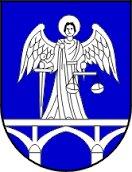 GRAD TRILJPOPIS PRILOGA KOJI SE PRILAŽU PRIJAVI NA JAVNI NATJEČAJZA FINANCIRANJE PROGRAMA I PROJEKATA OD INTERESA ZA GRAD TRILJ1. obrazac opisa programa ili projekta2. obrazac proračuna programa ili projekta3. obrazac izjave o nepostojanju dvostrukog financiranja4. dokaz o registraciji udruge – Izvadak iz Registra udruga Republike Hrvatske, odnosno izvadak iz drugog odgovarajućeg registra u koji se upisuju druge pravne osobe kada su prihvatljivi prijavitelji (ili njegova preslika) ne stariji od tri mjeseca do dana raspisivanja natječaja iz kojeg je vidljivo da udruga, odnosno druga pravna osoba djeluje najmanje onoliko godina od dana registracije do dana raspisivanja koliko je to propisano uvjetima natječaja5. financijski izvještaj udruge i to:-	za obveznike dvojnog knjigovodstva: preslika godišnjeg Izvještaja o prihodima i rashodima (Obrazac PR-RAS-NPF), Bilanca (Obrazac BIL-NPF) i Bilješke uz financijske izvještaje za prethodnu kalendarsku godinu;-	za obveznike jednostavnog knjigovodstva: Odluka o vođenju jednostavnog knjigovodstva i primjeni novčanog računovodstvenog načela usvojena od zakonskog zastupnika podnositelja i Godišnji financijski izvještaj o primicima i izdacima za prethodnu kalendarsku godinu (Obrazac G-PR-IZ-NPF)6. preslika ovjerenog statuta udruge nositeljice programa ili projekta, 7. dokaz o sufinanciranju programa ili projekta od jedinica lokalne ili područne (regionalne) samouprave ili nekih drugih izvora sufinanciranja ako je sufinanciranje iskazano u obrascu proračuna programa ili projekta (preslika odluke i/ili ugovora o sufinanciranju).